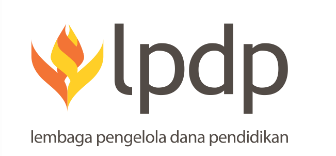 	Indonesia Endowment
	Fund for EducationI wish to apply for an extension of my scholarship for a further period of ………….. months with the following reasons:I have included with my application*:LoA/CoE which stated the extension period Latest transcript (optional for PhD)Official information from university related to COVID-19 pandemic and the effect to the study progress of the studentA timeline detailing milestones achieved from the start of the study until now and a timeline detailing remaining tasks requiring completion in the required extension periodMedical check-up result if the student is experiencing COVID-19 symptoms which requires care/treatment in the long run(Without all of these documents your extension request cannot be processed)*please check all that applyI declare that all information included and attached with this application is complete and correct. I understand that deliberate inaccuracies and omissions may result in non-acceptance of this application and/or cancellation of scholarship at any time.Do you support the students’s request? 	 Yes			NoPrincipal supervisor endorsement:Reasons for student requiring extension:
Factors which were beyond the control of the student:Actions taken by the School/Department/University to help minimize the delay:
Other comments/suggestions:
In order to complete the program, this student is required to complete*:ThesisJournal PublicationStatus: Accepted………(article), Published………..(article)National Conference/International ConferenceInternshipOther (please specify): ……………………..*please check all that applyExpected date of graduation: ……………………...Student Signature: _________________________________________
				(Student’s Name)Supervisor approval:
NameScholarship ID NumberDepartment/SchoolUniversityStart date-End date of Scholarship (based on LoA)Proposed Start date-End date of Scholarship______________________________
Applicant’s name______________________________
Sign here_______Date______________________________
Principal Supervisor’s name______________________________
Sign here_______Date